Languages — Lower intermediate stageLanguages — Lower intermediate stageLanguages — Lower intermediate stageLanguages — Lower intermediate stagePlanning and auditing templateAbout this templateThis resource is intended to help you plan teaching, learning and assessment of the Essential Learnings across the curriculum. It can be used to:audit existing unitsplan new units of work.The purpose of this template is to provide information for Languages — Lower intermediate stage focusing on:Ways of working Knowledge and understandings (conceptual statements only)Assessable elements.Using the form featuresThis template is a protected MS Word form document — it allows you to enter unit titles in the shaded areas and check and uncheck boxes by clicking on them. To make any other changes to the template, turn off the MS Word protection feature:Open the document in MS Word.Display the Forms toolbar: from the top menu, select View > Toolbars > Forms.On the Forms toolbar, click on the Protect forms icon (padlock).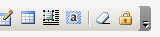 Reactivate protection by clicking on padlock when needed.Five processes that guide planning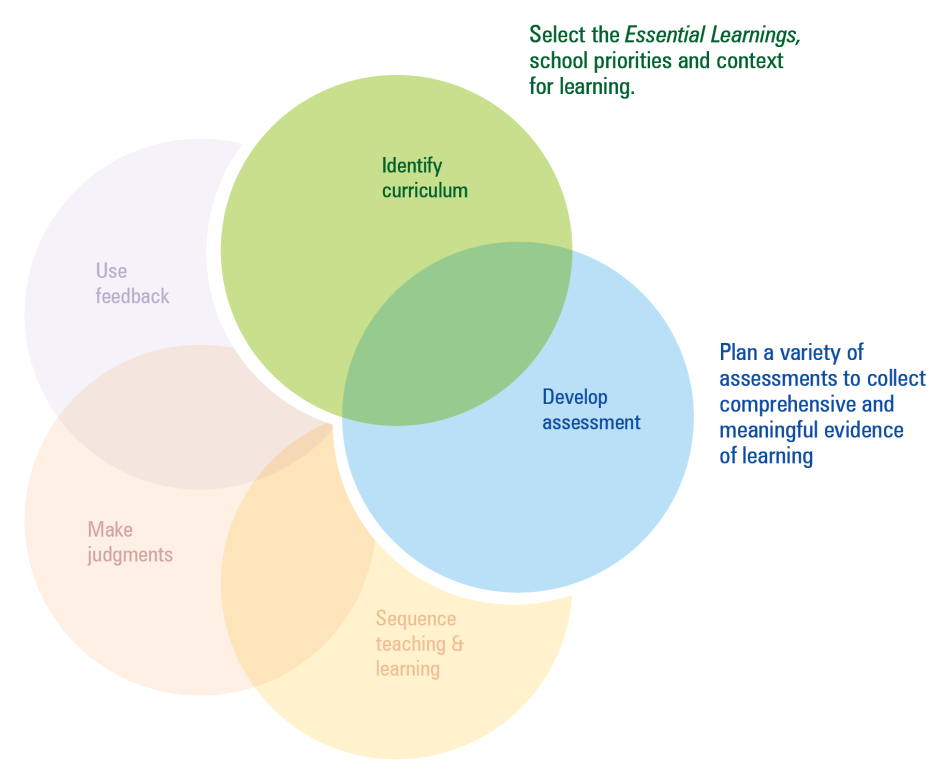 This template can be used to identify curriculum and develop assessment.Additional planning and auditing resourcesAPEL is a QSA developed software application to help teachers audit their curriculum and plan units of work using the Essential Learnings. Available from the QSA website <www.qsa.qld.edu.au>.Time allocationUnit titleAssessment focus Assessment techniquesFunctionsGrammarKey vocabulary/topicsMiscellaneouse.g. 7 weeksGetting to know youComprehending - listeningComposing - speakingIntercultural competenceListening to a conversationRole play - meeting someonePresentation - cultural protocole.g. introducing yourself, greetings, etc.Konnichiwa mina san (Japanese)Interest, hobbies, age, familyscriptWays of workingWays of workingUnits of workUnits of workUnits of workUnits of workUnits of workUnits of workUnits of workUnits of workUnits of workUnits of workUnits of workUnits of workUnits of workUnits of workUnits of workUnits of workWays of workingWays of workingSemester 1Semester 1Semester 1Semester 1Semester 2Semester 2Semester 2Semester 2Semester 1Semester 1Semester 1Semester 1Semester 2Semester 2Semester 2Semester 2Key:		Teaching and learning		AssessmentUnit titleStudents are able to:Unit titleinterpret ideas and information in spoken and written texts and make judgments about the ways that people, places, events and things are representedinterpret ideas and information in spoken and written texts and make judgments about the ways that people, places, events and things are representedlocate, analyse and respond in the target language to information on topics and issues of significance to members of the target cultures of a similar agelocate, analyse and respond in the target language to information on topics and issues of significance to members of the target cultures of a similar ageplan, monitor and adjust verbal and non-verbal language to suit the role, purpose, context and audienceplan, monitor and adjust verbal and non-verbal language to suit the role, purpose, context and audienceconstruct spoken and written texts that present an argument, perspective or opinionconstruct spoken and written texts that present an argument, perspective or opinionrecognise that texts are culturally constructed, and analyse embedded cultural informationrecognise that texts are culturally constructed, and analyse embedded cultural informationnotice and compare similarities and differences in text formats, language and style between similar texts in the target language and English, and/or other familiar languages, to inform intercultural communicationnotice and compare similarities and differences in text formats, language and style between similar texts in the target language and English, and/or other familiar languages, to inform intercultural communicationnotice and compare beliefs, values and practices in target language texts to identify the author’s purpose and audiencenotice and compare beliefs, values and practices in target language texts to identify the author’s purpose and audiencereflect on and evaluate the appropriateness of their own and others’ language choices in target language texts for purpose, context and audiencereflect on and evaluate the appropriateness of their own and others’ language choices in target language texts for purpose, context and audiencereflect on and evaluate learning to evaluate and apply new understandings and future applications.reflect on and evaluate learning to evaluate and apply new understandings and future applications.Knowledge and understandingKnowledge and understandingUnits of workUnits of workUnits of workUnits of workUnits of workUnits of workUnits of workUnits of workUnits of workUnits of workUnits of workUnits of workUnits of workUnits of workUnits of workUnits of workUnits of workUnits of workUnits of workUnits of workKnowledge and understandingKnowledge and understandingSemester 1Semester 1Semester 1Semester 1Semester 2Semester 2Semester 2Semester 2Semester 2Semester 2Semester 1Semester 1Semester 1Semester 1Semester 1Semester 2Semester 2Semester 2Semester 2Semester 2Key:		Teaching and learning		AssessmentUnit titleUnit titleComprehending and composing in the target language: Comprehending and composing texts for particular purposes, contexts 
and audiences requires knowledge about the interrelations among purpose, text type, audience, mode and medium.Comprehending and composing in the target language: Comprehending and composing texts for particular purposes, contexts 
and audiences requires knowledge about the interrelations among purpose, text type, audience, mode and medium.Comprehending and composing in the target language: Comprehending and composing texts for particular purposes, contexts 
and audiences requires knowledge about the interrelations among purpose, text type, audience, mode and medium.Comprehending and composing in the target language: Comprehending and composing texts for particular purposes, contexts 
and audiences requires knowledge about the interrelations among purpose, text type, audience, mode and medium.Comprehending and composing in the target language: Comprehending and composing texts for particular purposes, contexts 
and audiences requires knowledge about the interrelations among purpose, text type, audience, mode and medium.Comprehending and composing in the target language: Comprehending and composing texts for particular purposes, contexts 
and audiences requires knowledge about the interrelations among purpose, text type, audience, mode and medium.Comprehending and composing in the target language: Comprehending and composing texts for particular purposes, contexts 
and audiences requires knowledge about the interrelations among purpose, text type, audience, mode and medium.Comprehending and composing in the target language: Comprehending and composing texts for particular purposes, contexts 
and audiences requires knowledge about the interrelations among purpose, text type, audience, mode and medium.Comprehending and composing in the target language: Comprehending and composing texts for particular purposes, contexts 
and audiences requires knowledge about the interrelations among purpose, text type, audience, mode and medium.Comprehending and composing in the target language: Comprehending and composing texts for particular purposes, contexts 
and audiences requires knowledge about the interrelations among purpose, text type, audience, mode and medium.Comprehending and composing in the target language: Comprehending and composing texts for particular purposes, contexts 
and audiences requires knowledge about the interrelations among purpose, text type, audience, mode and medium.Comprehending and composing in the target language: Comprehending and composing texts for particular purposes, contexts 
and audiences requires knowledge about the interrelations among purpose, text type, audience, mode and medium.Comprehending and composing in the target language: Comprehending and composing texts for particular purposes, contexts 
and audiences requires knowledge about the interrelations among purpose, text type, audience, mode and medium.Comprehending and composing in the target language: Comprehending and composing texts for particular purposes, contexts 
and audiences requires knowledge about the interrelations among purpose, text type, audience, mode and medium.Comprehending and composing in the target language: Comprehending and composing texts for particular purposes, contexts 
and audiences requires knowledge about the interrelations among purpose, text type, audience, mode and medium.Comprehending and composing in the target language: Comprehending and composing texts for particular purposes, contexts 
and audiences requires knowledge about the interrelations among purpose, text type, audience, mode and medium.Comprehending and composing in the target language: Comprehending and composing texts for particular purposes, contexts 
and audiences requires knowledge about the interrelations among purpose, text type, audience, mode and medium.Comprehending and composing in the target language: Comprehending and composing texts for particular purposes, contexts 
and audiences requires knowledge about the interrelations among purpose, text type, audience, mode and medium.Comprehending and composing in the target language: Comprehending and composing texts for particular purposes, contexts 
and audiences requires knowledge about the interrelations among purpose, text type, audience, mode and medium.Comprehending and composing in the target language: Comprehending and composing texts for particular purposes, contexts 
and audiences requires knowledge about the interrelations among purpose, text type, audience, mode and medium.Comprehending and composing in the target language: Comprehending and composing texts for particular purposes, contexts 
and audiences requires knowledge about the interrelations among purpose, text type, audience, mode and medium.Comprehending and composing in the target language: Comprehending and composing texts for particular purposes, contexts 
and audiences requires knowledge about the interrelations among purpose, text type, audience, mode and medium.Verbal language and non-verbal language are adapted, based on role, purpose, context, audience, mode and medium.Verbal language and non-verbal language are adapted, based on role, purpose, context, audience, mode and medium.Context, vocabulary and syntax combine to provide cues to the purpose and meaning of texts.Context, vocabulary and syntax combine to provide cues to the purpose and meaning of texts.High-frequency forms and identification of register help when interpreting complex language involving dependent clauses.High-frequency forms and identification of register help when interpreting complex language involving dependent clauses.Ideas and information can be expressed through a variety of text types and language adjusted to suit formal and informal contextsIdeas and information can be expressed through a variety of text types and language adjusted to suit formal and informal contextsLanguage can be manipulated to make original and extended texts that are organised according to sociocultural conventions.Language can be manipulated to make original and extended texts that are organised according to sociocultural conventions.Common colloquial expressions are used in communication and these can be regional in their use and often meaningless when translated word for word.Common colloquial expressions are used in communication and these can be regional in their use and often meaningless when translated word for word.Intercultural competence and language awareness: Intercultural competence and knowledge of languages and cultures allow 
for differing ways of experiencing, acting in and viewing the world.Intercultural competence and language awareness: Intercultural competence and knowledge of languages and cultures allow 
for differing ways of experiencing, acting in and viewing the world.Intercultural competence and language awareness: Intercultural competence and knowledge of languages and cultures allow 
for differing ways of experiencing, acting in and viewing the world.Intercultural competence and language awareness: Intercultural competence and knowledge of languages and cultures allow 
for differing ways of experiencing, acting in and viewing the world.Intercultural competence and language awareness: Intercultural competence and knowledge of languages and cultures allow 
for differing ways of experiencing, acting in and viewing the world.Intercultural competence and language awareness: Intercultural competence and knowledge of languages and cultures allow 
for differing ways of experiencing, acting in and viewing the world.Intercultural competence and language awareness: Intercultural competence and knowledge of languages and cultures allow 
for differing ways of experiencing, acting in and viewing the world.Intercultural competence and language awareness: Intercultural competence and knowledge of languages and cultures allow 
for differing ways of experiencing, acting in and viewing the world.Intercultural competence and language awareness: Intercultural competence and knowledge of languages and cultures allow 
for differing ways of experiencing, acting in and viewing the world.Intercultural competence and language awareness: Intercultural competence and knowledge of languages and cultures allow 
for differing ways of experiencing, acting in and viewing the world.Intercultural competence and language awareness: Intercultural competence and knowledge of languages and cultures allow 
for differing ways of experiencing, acting in and viewing the world.Intercultural competence and language awareness: Intercultural competence and knowledge of languages and cultures allow 
for differing ways of experiencing, acting in and viewing the world.Intercultural competence and language awareness: Intercultural competence and knowledge of languages and cultures allow 
for differing ways of experiencing, acting in and viewing the world.Intercultural competence and language awareness: Intercultural competence and knowledge of languages and cultures allow 
for differing ways of experiencing, acting in and viewing the world.Intercultural competence and language awareness: Intercultural competence and knowledge of languages and cultures allow 
for differing ways of experiencing, acting in and viewing the world.Intercultural competence and language awareness: Intercultural competence and knowledge of languages and cultures allow 
for differing ways of experiencing, acting in and viewing the world.Intercultural competence and language awareness: Intercultural competence and knowledge of languages and cultures allow 
for differing ways of experiencing, acting in and viewing the world.Intercultural competence and language awareness: Intercultural competence and knowledge of languages and cultures allow 
for differing ways of experiencing, acting in and viewing the world.Intercultural competence and language awareness: Intercultural competence and knowledge of languages and cultures allow 
for differing ways of experiencing, acting in and viewing the world.Intercultural competence and language awareness: Intercultural competence and knowledge of languages and cultures allow 
for differing ways of experiencing, acting in and viewing the world.Intercultural competence and language awareness: Intercultural competence and knowledge of languages and cultures allow 
for differing ways of experiencing, acting in and viewing the world.Intercultural competence and language awareness: Intercultural competence and knowledge of languages and cultures allow 
for differing ways of experiencing, acting in and viewing the world.Regional and social diversity exists within and across languages and cultures, and this diversity informs appropriate communication.Regional and social diversity exists within and across languages and cultures, and this diversity informs appropriate communication.Familiarity with issues and topics of significance to members of the target culture enhances intercultural communication.Familiarity with issues and topics of significance to members of the target culture enhances intercultural communication.Beliefs, values and attitudes are embedded in languages and cultures; and knowledge of these aspects can facilitate intercultural communication.Beliefs, values and attitudes are embedded in languages and cultures; and knowledge of these aspects can facilitate intercultural communication.Units of workUnits of workUnits of workUnits of workUnits of workUnits of workUnits of workUnits of workUnits of workUnits of workUnits of workUnits of workUnits of workUnits of workUnits of workUnits of workSemester 1Semester 1Semester 1Semester 1Semester 2Semester 2Semester 2Semester 2Semester 1Semester 1Semester 1Semester 1Semester 2Semester 2Semester 2Semester 2Assessable elementsUnit titleStudents demonstrate evidence of their learning over time in relation to the following assessable elements:Unit titleKnowledge and understandingKnowledge and understandingComprehending textsComprehending textsComposing textsComposing textsIntercultural competenceIntercultural competenceReflectingReflecting Studies AuthorityPO Box 307 Spring Hill QLD 4004 T +61 3864 0299F +61 3221 2553www.qsa.qld.edu.au